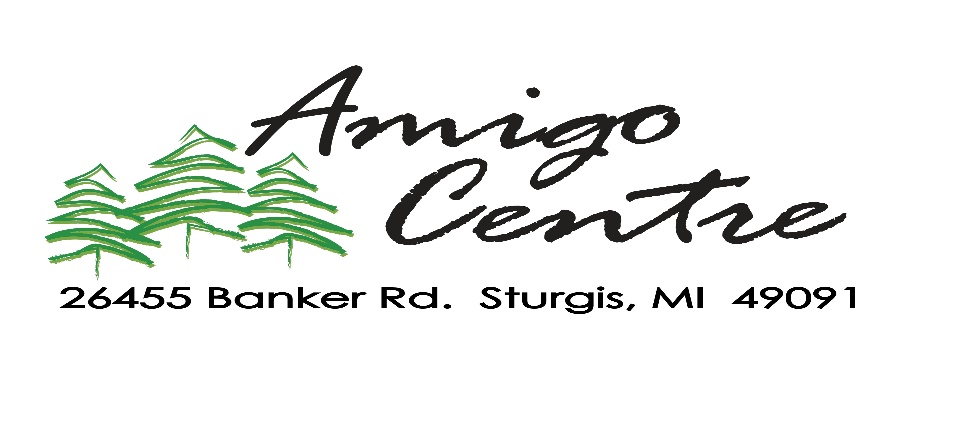 "WHAT TO BRING TO CAMP" LIST“Lo que necesitas traer”Important:  Listen to a weather forecast, and bring appropriate clothing.  Since Amigo is only an hour or less away from your home, the weather is likely to be very similar to yours.  Most courses are taught outdoors and continue even during poor weather, unless there is the threat of lightning.Please, bring: One set of clothing for each day, plus one extra one set of clothing is advisableAt least one pair of long pants and one long sleeved shirtRaincoat/ PonchoBootsJacket/SweaterGood walking shoesSleeping bag/bedroll and pillowTowel/ washcloth/ soap/ toothbrush/ toothpaste/ etc.Spending money for the camp store (if desired and if the store is open)Please, do not bring: 1.	Gum, candy or any type of food or drink (other than lunch, if required).  Mice and insects are very attracted to food.2.	Cell Phone / Radios/ tape players/ CD players/ walkman-type equipment, electronic games3.	Laser toys or pointers4.	We recommend that you NOT bring curling irons, etc.Importante: Pongan atención al pronóstico del tiempo y traigan ropa apropiada. Como el campamento Amigo está a solo una hora de distancia o menos, la temperatura será un poco similar a la de ustedes. Muchos de los cursos se llevan a cabo afuera y continuan afuera aunque la temperatura sea desagradable, a menos que exista la amenaza de los rayos.
Favor de traer lo siguiente para su visita a Amigo Centre:Un cambio de ropa por cada dia (le sugerimos que traiga una extra)Por lo menos un par de pantalones largos y una camisa larga de sleevedImpermeableBotasSuéter/ ChaquetaZapatos cómodos para caminarBolsa de dormir/almohada (para campistas de noche sólo)Toalla/Toalla de mano/jabón/pasta de dientes/cepillo de dientes (para campistas de noche sólo)Dinero para la tienda del campamento (si usted desea, y si la tienda está abierta)Por favor no traiga lo siguiente:1.	Chiclets, dulces, o cualquier comida o bebida (aparte de un almuerzo).  A los ratoncitos y los insectos les gusta mucho la comida.2.	Teléfono, radios, estéreos, casetes, CD’s, juguetes electrónicos3.	Juguetes de “lasers”4.	Les recomendamos que NO traigan secadoras o pinzas de pelo. 11.29.17